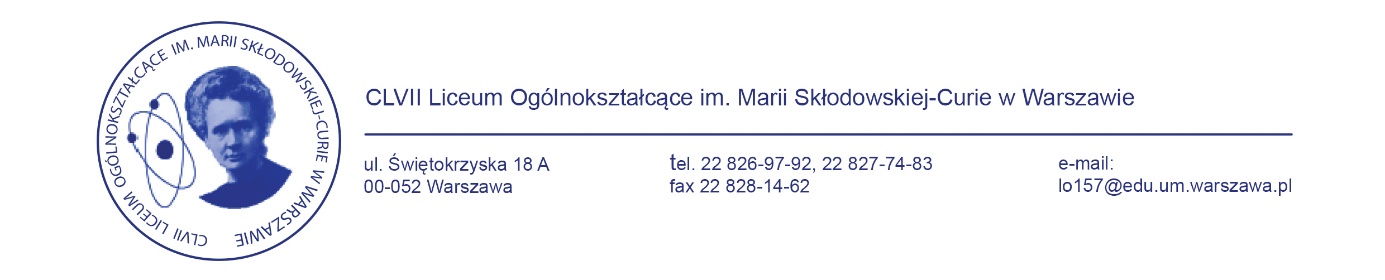 INFORMACJA O WYNIKACH NABORU  CLVII Liceum Ogólnokształcące im. Marii Skłodowskiej-Curiew Warszawie ul. Świętokrzyska 18a stanowisko urzędnicze Specjalista d.s. kadrLO157.1121.1.2022 ogłoszenie nr 1/2022Informujemy, że w wyniku zakończenia procedury naboru na stanowisko urzędnicze Specjalisty d.s. kadr w CLVII Liceum Ogólnokształcącym im. Marii Skłodowskiej-Curie w Warszawie ul. Świętokrzyska 18a złożono 1 aplikację, która spełniła wymagania formalne. Kandydatka pani Anna Krawczyk przyjęła ofertę.Uzasadnienie dokonanego wyboru: w/w osoba spełniła kryteria wymagane na stanowisko oraz posiada doświadczenie zawodowe i niezbędną wiedzę teoretyczną.